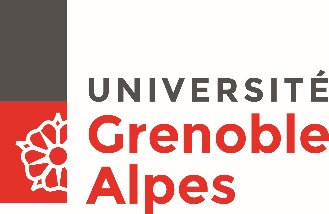 ANNEXE 4à l’arrêté relatif aux élections des représentants des personnels et des usagers aux conseils de composanteScrutin du 20 novembre 2018DECLARATION INDIVIDUELLE DE CANDIDATURE(Il est recommandé d’utiliser un stylo bleu afin de pouvoir vérifier l’authenticité de la signature)Cette déclaration individuelle de candidature est à joindre à la liste de candidatures et à remettre impérativement avant le lundi 12 novembre 2018 à midi.Je soussigné(e) Madame – Monsieur(1)Nom d’usage : ........................................................................................................................................	Nom patronymique :................................................................................................................................	Prénom :..................................................................................................................................................	Date de naissance	Composante/Laboratoire : ............................................................................................................................................Adresse mail : ...................................................................................................................................................déclare me porter candidat(e) à un siège de représentant au conseil de la composante :.......................................dans le collège 	sur la liste présentée (1) / soutenue (1) par ……………………………………………………………………………………...		………………………………………………………………………………………………………………………………………en n°	 sur cette liste..Date	SignatureLe dépôt des candidatures est obligatoire. Lorsqu’elles sont adressées par lettre recommandée, la date limite de dépôt fixée ci-dessus correspond à la date de réception du courrier.(1) Rayer la mention inutile.